 Chimney Through Roof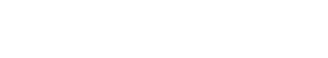 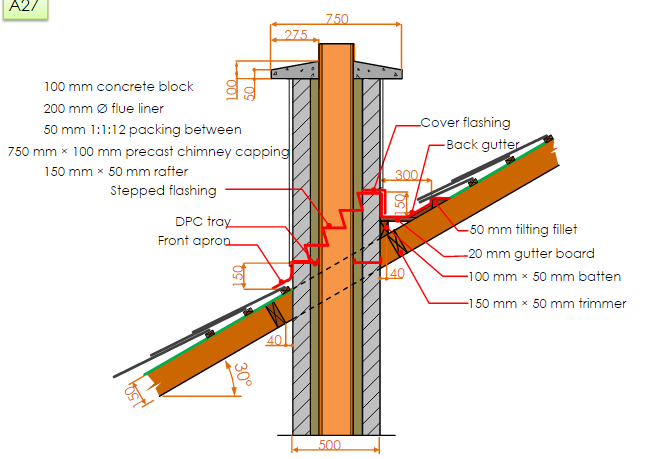 